INDICAÇÃO Nº 2944/2018Sugere ao Poder Executivo Municipal que proceda a troca de lâmpada no interior da Escola Augusto Scomparim localizada na Rua Maria Grella Modeneze nº 45 no Jd. Mariana.Excelentíssimo Senhor Prefeito Municipal, Nos termos do Art. 108 do Regimento Interno desta Casa de Leis, dirijo-me a Vossa Excelência para sugerir ao setor competente que proceda a troca de lâmpada no interior da Escola Augusto Scomparim localizada na Rua Maria Grella Modeneze nº 45 no Jd. Mariana.Justificativa:Fomos procurados por pais de alunos solicitando essa providencia, pois, segundo eles há várias lâmpadas queimadas no interior da escola, principalmente nas salas de aula, causando transtornos e dificultando o aprendizado.Plenário “Dr. Tancredo Neves”, em 26 de Abril de 2018.José Luís Fornasari                                                  “Joi Fornasari”                                                    - Vereador -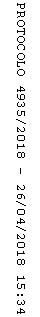 